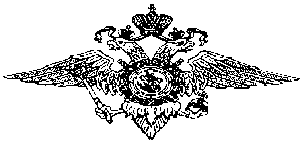 ГЛАВНОЕ УПРАВЛЕНИЕМИНИСТЕРСТВА ВНУТРЕННИХ ДЕЛ РОССИЙСКОЙ ФЕДЕРАЦИИПО АЛТАЙСКОМУ КРАЮУПРАВЛЕНИЕ ПО ВОПРОСАМ МИГРАЦИИ 
ПАМЯТКАиностранному гражданину, 
прибывшему в Российскую Федерацию, и работодателю, привлекающему иностранных работниковг. Барнаул - 2021 г.СОДЕРЖАНИЕОзнакомьтесь с приведенной в памятке информацией, чтобы избежать затруднительных и неприятных ситуаций в стране временного пребывания.МИГРАЦИОННАЯ КАРТАПри въезде в Российскую Федерацию Вы обязаны получить и заполнить бланк миграционной карты, подтверждающей право на временное пребывание 
в стране.Бланки миграционных карт выдаются бесплатно должностными лицами органов пограничного контроля либо представителями организаций, оказывающих транспортные услуги иностранным гражданам, въезжающим в Российскую Федерацию.Бланк миграционной карты заполняется на русском языке. В случае если Вы 
не владеете русским языком, допускается заполнение сведений о себе буквами латинского алфавита в соответствии с данными, указанными в документе, удостоверяющем личность.МИГРАЦИОННЫЙ УЧЕТ ПО МЕСТУ ПРЕБЫВАНИЯМиграционному учету по месту пребывания в Российской Федерации подлежат все категории иностранных граждан в течение 7 рабочих дней с даты прибытия 
в место пребывания.Граждане Таджикистана – в течение 15 дней с даты въезда в Россию.Граждане Армении, Казахстана, Киргизии и члены их семей – в течение 30 дней с даты въезда на территорию Российской Федерации (Договор о Евразийском экономическом союзе от 29.05.2014 г.). Срок временного пребывания (проживания) иностранных граждан и членов их семей, прибывших из этих стран, определяется сроком действия трудового либо гражданско-правового договора, заключенного трудящимся государства-члена Евразийского экономического союза с работодателем.Граждане Украины, Белоруссии – в течение 90 дней с даты въезда 
в Российскую Федерацию.Место пребывания иностранного гражданина или лица без гражданства 
в Российской Федерации – это жилое помещение, не являющееся местом жительства, или иное помещение, в котором иностранный гражданин или лицо без гражданства фактически проживает (регулярно использует для сна и отдыха), либо организация, по адресу которой иностранный гражданин или лицо без гражданства подлежит постановке на учет по месту пребывания в случае осуществления трудовой или иной не запрещенной законодательством Российской Федерации деятельности, в случае фактического проживания по адресу указанной организации либо в помещении указанной организации, не имеющем адресных данных (строении, сооружении), 
в том числе временном.Для постановки на учет по месту пребывания иностранный гражданин предоставляет принимающей стороне (физическому или юридическому лицу) документ, удостоверяющий личность, миграционную карту и визу (при наличии).За предоставлением государственной услуги по осуществлению миграционного учета (для постановки Вас на учет по месту пребывания) принимающая сторона обращается:– в подразделение по вопросам миграции территориальных органов МВД России на районном уровне Алтайского края, либо в многофункциональный центр предоставления государственных и муниципальных услуг, либо в отделение почтовой связи;– в случае продления срока временного пребывания – в подразделение 
по вопросам миграции.Принимающая сторона предоставляет:– уведомление о прибытии в место пребывания;– копию документа, удостоверяющего личность иностранного гражданина;– копию миграционной карты;– копию документа, подтверждающего право пользования жилым или иным помещением, предоставляемым для фактического проживания иностранному гражданину.Принимающая сторона свое согласие на временное нахождение у нее иностранного гражданина выражает подписью на оборотной стороне уведомления 
о прибытии, а для организации, принимающей иностранного гражданина, такая подпись скрепляется печатью указанной организации (при наличии печати).Для постановки на миграционный учет иностранного гражданина - трудящегося государства – члена Евразийского экономического союза и членов его семьи принимающая сторона предоставляет:– уведомление о прибытии в место пребывания;– копию документа, удостоверяющего личность иностранного гражданина;– копию миграционной карты (кроме Республики Беларусь);– копию документа, подтверждающего право пользования жилым или иным помещением, предоставляемым для фактического проживания иностранному гражданину;– копию трудового или гражданско-правового договора, заключенного трудящимся государства - члена Евразийского экономического союза 
с работодателем или заказчиком работ (услуг) на территории Российской Федерации;– копии документов, подтверждающих родственные отношения (для членов семьи трудящегося государства - члена Евразийского экономического союза).Принимающая сторона свое согласие на временное нахождение у нее иностранного гражданина выражает подписью на оборотной стороне уведомления 
о прибытии, а для организации, принимающей иностранного гражданина, такая подпись скрепляется печатью указанной организации (при наличии печати).***В соответствии с изменениями, внесенными в статью 5 Федерального закона 
от 25 июля 2002 года № 115-ФЗ «О правовом положении иностранных граждан 
в Российской Федерации», срок временного пребывания в Российской Федерации иностранного гражданина, осуществляющего трудовую деятельность в Российской Федерации без разрешения на работу или патента, и членам семьи продлевается
на срок действия трудового договора или гражданско-правового договора 
на выполнение работ (оказание услуг), заключенного данным иностранным гражданином с работодателем или заказчиком работ (услуг) в соответствии 
с законодательством Российской Федерации.Срок временного пребывания иностранного гражданина и членов его семьи 
на основании действия трудового договора или гражданско-правового договора 
на выполнение работ (оказание услуг) продлевается на срок действия документа, 
а если договор заключен на неопределенный срок, то продление производится 
на срок не более 1 года с даты въезда на территорию Российской Федерации. 
Указанный срок может быть неоднократно продлен, но не более чем на один год 
для каждого продления.Срок временного пребывания в Российской Федерации иностранного гражданина, в установленном порядке признанного носителем русского языка, продлевается на девяносто дней со дня признания его носителем русского языка.Срок временного пребывания в Российской Федерации иностранного гражданина, имеющего статус участника Государственной программы по оказанию содействия добровольному переселению в Российскую Федерацию, продлевается 
на срок действия свидетельства.***ВНИМАНИЕ!За нарушение иностранным гражданином или лицом без гражданства правил въезда 
в Российскую Федерацию либо режима пребывания (проживания) 
в Российской Федерации предусмотрена административная ответственность по статье 18.8 Кодекса Российской Федерации 
об административных правонарушениях.За предоставление заведомо ложных сведений при осуществлении миграционного учета иностранный гражданин несет ответственность 
по статье 19.27 Кодекса Российской Федерации 
об административных правонарушениях.За фиктивную постановку на учет иностранного гражданина или лица 
без гражданства по месту пребывания в Российской Федерации 
предусмотрена уголовная ответственность
по статье 322.3 Уголовного кодекса Российской Федерации.ОСОБЕННОСТИ ОСУЩЕСТВЛЕНИЯ ИНОСТРАННЫМИ ГРАЖДАНАМИ ТРУДОВОЙ ДЕЯТЕЛЬНОСТИ В РФ (общие вопросы)Согласно статье 13 Федерального закона от 25 июля 2002 г. № 115-ФЗ 
«О правовом положении иностранных граждан в Российской Федерации» работодатель и заказчик работ (услуг) (далее – работодатель) имеют право привлекать и использовать иностранных работников, а иностранный гражданин имеет право осуществлять трудовую деятельность в случае, если он достиг возраста восемнадцати лет, при наличии патента за исключением случаев, предусмотренных законодательством Российской Федерации.Так, в зависимости от особенностей правового статуса иностранных граждан 
в Российской Федерации определяется порядок их привлечения к осуществлению трудовой деятельности. В частности, существуют различия в порядке привлечения иностранных работников из визовых и безвизовых стран.ВАЖНО! Работодатель, привлекающий и использующий для осуществления трудовой деятельности иностранного гражданина, обязан уведомить Управление 
по вопросам миграции ГУ МВД России по Алтайскому краю о заключении 
и прекращении (расторжении) с данным иностранным гражданином трудового договора или гражданско-правового договора на выполнение работ (оказание услуг) в срок, не превышающий 3 рабочих дней с даты заключения или прекращения (расторжения) соответствующего договора.ВАЖНО! В течение 2-х месяцев со дня выдачи патента иностранный гражданин, осуществляющий трудовую деятельность у лиц, являющимися юридическими лицами или индивидуальными предпринимателями, обязан представить в Управление 
по вопросам миграции ГУ МВД России по Алтайскому краю копию трудового договора или гражданско-правового договора на выполнение работ (оказание услуг). Осуществляющие трудовую деятельность иностранные работники, прибывшие из стран Евразийского экономического союза, копию трудового договора 
не предоставляют.Получение специальных разрешительных документов (патента) 
для осуществления трудовой деятельности не требуется в случае, если иностранный гражданин имеет вид на жительство, разрешение на временное проживание или является гражданином государства, входящего в состав Евразийского экономического союза (Республика Беларусь, Республика Казахстан, Республика Армения, Кыргызская Республика), а также в иных случаях, предусмотренных нормативными правовыми актами Российской Федерации.Трудовая деятельность осуществляется на основании трудового договора или гражданско-правового договора, без учета ограничений национального рынка труда.В случае досрочного расторжения трудовых отношений, после истечения 
90 суток с даты въезда иностранные граждане, прибывшие из стран Евразийского экономического союза, имеют право, не выезжая за пределы Российской Федерации,  
в течение 15 дней заключить новый трудовой или гражданско-правовой договор. Социальное обеспечение (кроме пенсионного) трудящихся государств-членов Евразийского экономического союза и членов семей осуществляется на тех же условиях, что и граждан Российской Федерации. Трудовая деятельность трудовых мигрантов из стран Евразийского экономического союза регулируется законодательством Российской Федерации. Доходы иностранных работников, полученные ими в результате трудовой деятельности на территории Российской Федерации, подлежат налогообложению 
в соответствии с международными договорами и законодательством Российской Федерации.ОФОРМЛЕНИЕ ПАТЕНТА (для иностранных граждан, прибывающих в Российскую Федерацию
в порядке, не требующем получения визы)Для получения патента законно находящийся на территории Российской Федерации иностранный гражданин в течение 30 календарных дней со дня въезда 
в Российскую Федерацию представляет лично в УВМ ГУ МВД России 
по Алтайскому краю или через филиал по Алтайскому краю ФГУП «Паспортно-визовый сервис» МВД России:1) заявление об оформлении патента;2) документ, удостоверяющий личность данного иностранного гражданина 
и признаваемый Российской Федерации в этом качестве;3) миграционную карту с указанием цели въезда «работа» и с отметкой пограничного органа о въезде в Российскую Федерацию;5) действующий на территории Российской Федерации на срок осуществления трудовой деятельности договор (полис) добровольного медицинского страхования; 6) документы, подтверждающие отсутствие у данного иностранного гражданина заболевания наркоманией и инфекционных заболеваний, которые представляют опасность для окружающих, а также сертификат об отсутствии 
заболевания, вызываемого вирусом иммунодефицита человека (ВИЧ-инфекции);7) документ, подтверждающий владение русским языком, знание истории России и основ законодательства Российской Федерации; 8) документ, подтверждающий уплату штрафа за нарушение срока обращения 
за оформлением патента, в случае представления документов по истечении 
30 календарных дней со дня въезда в Российскую Федерацию;9) документы о постановке на учет по месту пребывания;10) квитанцию об оплате налога на доходы физических лиц в виде фиксированного авансового платежа. В рамках реализации требований Федерального закона от 1 июля 2021 г. 
№ 274 «О внесении изменений в Федеральный закон «О правовом положении иностранных граждан в Российской Федерации» и в соответствии с изменениями, внесенными в статью 8 Федерального закона от 25 июля 2002 г. № 115-ФЗ
«О правовом положении иностранных граждан в Российской Федерации»  оформление патента иностранным гражданам при наличии сведений о постановке иностранного гражданина на учет в налоговом органе осуществляется не позднее пяти рабочих дней.Срок действия патента считается продленным на период, за который уплачен налог на доходы физических лиц в виде фиксированного авансового платежа. В ином случае срок действия патента прекращается со дня, следующего 
за последним днем периода, за который уплачен налог на доходы физических лиц 
в виде фиксированного авансового платежа. При этом общий срок действия патента не может составлять более двенадцати месяцев со дня выдачи патента.При изменении реквизитов документа, удостоверяющего личность, фамилии, имени или отчества, в течение семи рабочих дней со дня изменения либо со дня въезда в Российскую Федерацию (при изменении за пределами Российской Федерации) обязаны обратиться в УВМ ГУ МВД России по Алтайскому краюили филиал по Алтайскому краю ФГУП «Паспортно-визовый сервис» 
МВД России, для внесения изменений в сведения, содержащиеся в патенте. В случае необходимости изменения профессии иностранный гражданин вправе обратиться в УВМ ГУ МВД России по Алтайскому краю или филиал 
по Алтайскому краю ФГУП «Паспортно-визовый сервис» МВД России,
для внесения соответствующих изменений в сведения, содержащиеся в патенте.В случае осуществлении трудовой деятельности по патенту иностранный работник не позднее, чем за десять рабочих дней до истечения двенадцати месяцев со дня выдачи патента вправе обратиться за переоформлением патента 
без выезда из Российской Федерации. При этом число обращений 
за переоформлением патента носит  не ограниченное количество. В случае трудовой деятельности иностранных граждан прибывших из стран Евразийского экономического союза никакие денежные платежи законодательством Российской Федерации не предусмотрены.СПРАВОЧНО: На 2022 год стоимость оплаты налога на доходы физических лиц 
в виде фиксированного авансового платежа составляет 4 396 руб. за 1 месяц.***ВНИМАНИЕ!За незаконное осуществление трудовой деятельности в Российской Федерации
иностранный гражданин или лицо без гражданства несет ответственность 
по статье 18.10 Кодекса Российской Федерации 
об административных правонарушениях.За незаконное привлечение к трудовой деятельности в Российской Федерации иностранного гражданина или лица без гражданства 
предусмотрена административная ответственность 
по статье 18.15 Кодекса Российской Федерации 
об административных правонарушениях.ОБЯЗАТЕЛЬНАЯ ДАКТИЛОСКОПИЧЕСКАЯ РЕГИСТРАЦИЯ, ФОТОГРАФИРОВАНИЕ И МЕДИЦИНСКОЕ ОСВИДЕТЕЛЬСТВОВАНИЕВ соответствии с требованиями Федерального закона от 1 июля 2021 г. 
№ 274 «О внесении изменений в Федеральный закон «О правовом положении иностранных граждан в Российской Федерации» и Федеральный закон 
«О государственной дактилоскопической регистрации в Российской Федерации», 
а также приказа МВД России от 2 ноября 2021 г. № 800 «Об утверждении форм, описания, порядка учета документов, подтверждающих прохождение обязательной государственной дактилоскопической регистрации и фотографирования иностранными гражданами и лицами без гражданства, прибывшими в Российскую Федерацию в целях, не связанных с осуществлением трудовой деятельности, на срок, превышающий девяносто календарных дней, либо в целях осуществления трудовойдеятельности» с 29 декабря 2021 года иностранные граждане, прибывшие 
в Российскую Федерацию в целях, не связанных с осуществлением трудовой деятельности, на срок, превышающий 90 календарных дней, подлежат обязательной государственной дактилоскопической регистрации 
и фотографированию в течение 90 календарных дней со дня въезда в Российскую Федерацию.Иностранные граждане, прибывшие в Российскую Федерацию с целью осуществления трудовой деятельности, подлежат обязательной государственной дактилоскопической регистрации и фотографирования в течение 30 календарных дней со дня въезда в Российскую Федерацию.Для прохождения обязательной государственной дактилоскопической регистрации и фотографирования иностранные граждане обязаны лично обратиться в подразделение по вопросам миграции территориальных органов 
МВД России (по месту постановки на миграционный учет) или в филиал 
по Алтайскому краю ФГУП «Паспортно-визовый сервис» МВД России. Данные иностранные граждане предъявляют документ, удостоверяющий личность 
и признаваемый Российской Федерацией в этом качестве, а также сертификат 
об отсутствии заболевания, вызываемого вирусом иммунодефицита человека 
(ВИЧ-инфекции), и иные документы, подтверждающие прохождение медицинского освидетельствования.Иностранным гражданам и лицам без гражданства после прохождения обязательной государственной дактилоскопической регистрации и фотографирования выдается соответствующий документ, в т.ч. в форме карты с электронным носителем информации, в которой будут отражены биометрические данные иностранного гражданина.Перечисленные процедуры осуществляются при оформлении разрешительных документов на осуществление трудовой деятельности на территории субъекта Российской Федерации, а также при решении вопроса о первичном миграционном учете либо при его продлении.Иностранные граждане и лица без гражданства, прибывшие в Россию с целью осуществления трудовой деятельности, а также прибывшие на срок свыше 90 суток, обязаны предоставить действующие медицинские документы, подтверждающие медицинское освидетельствование. Сроки предоставления медицинских документов приравнены к срокам проведения дактилоскопической регистрации 
и фотографирования.Иностранному гражданину необходимо пройти медицинское освидетельствование на наличие или отсутствие факта употребления ими наркотических средств или психотропных веществ без назначения врача либо новых потенциально опасных психоактивных веществ, инфекционных заболеваний, представляющих опасность для окружающих, а также заболевания, вызываемые вирусом  иммунодефицита человека (ВИЧ-инфекции), в медицинских организациях, находящихся на территории Российской Федерации, если иное не предусмотрено международным договором Российской Федерации или федеральным законом.В случае истечении срока действия медицинских документов иностранный гражданин обязан в течение 30 рабочих дней со дня истечения их срока действия  повторно пройти медицинское освидетельствование. Постановлением Администрации Алтайского края от 31 декабря 2014 г. № 603 «Об утверждении перечня краевых медицинских организаций, уполномоченных на выдачу иностранным гражданам на территории Алтайского края документов для получения и переоформления патента» определены медицинские учреждения и организации уполномоченные на выдачу на территории Алтайского края документов, подтверждающих отсутствие у иностранного гражданина заболеваний наркоманией и выданных по результатам медицинского осмотра, включающего в себя химико-токсилогическое исследование наличия в организме человека наркотических средств, психотропных веществ и их метаболиков, и инфекционных заболеваний, которые представляют опасность для окружающих, предусмотренных перечнем инфекционных заболеваний, представляющих опасность для окружающих, утвержденным приказом Министерства здравоохранения Российской Федерации от 29 июня 2015 г. № 384н «Об утверждении перечня инфекционных заболеваний, представляющих опасность для окружающих и являющихся основанием для отказа в выдаче либо аннулирования разрешения на временное проживание иностранных граждан и лиц без гражданства, или вида на жительство, или патента, или разрешения на работу в Российской Федерации,  а также порядка подтверждения их наличия или отсутствия, а также формы медицинского заключения о наличии (об отсутствии) указанных заболеваний»,  а также сертификата об отсутствии у иностранного гражданина заболевания, вызываемого вирусом иммунодефицита человека (ВИЧ-инфекции).***ВНИМАНИЕ!В случае нарушения срока предоставления медицинских документов, а также неисполнения иностранным гражданином обязанностей по прохождению обязательной государственной дактилоскопической регистрации, фотографирования и медицинского освидетельствования срок пребывания иностранному гражданину будет сокращен и в отношении него принимается решение о нежелательности пребывания в Российской Федерации или решение о неразрешении въезда 
в Российскую Федерацию (в случае выявления заболеваний).стр.1Миграционная карта32Миграционный учет по месту пребывания33Ответственность за нарушение иностранным гражданином или лицом без гражданства правил въезда в Российскую Федерацию либо режима пребывания (проживания) в Российской Федерации, предоставление ложных сведений при осуществлении миграционного учета и фиктивную постановку на миграционный учет по месту пребывания54Особенности осуществления иностранными гражданами трудовой деятельности в Российской Федерации (общие вопросы) 55Оформление патента (для иностранных граждан, прибывающих в Российскую Федерацию в порядке, не требующем получения визы)76Ответственность за незаконное осуществление трудовой деятельности в Российской Федерации и незаконное привлечение к трудовой деятельности в Российской Федерации иностранного гражданина или лица без гражданства87Обязательная дактилоскопическая регистрация, фотографирование и медицинское освидетельствование88Последствия неисполнения иностранным гражданином обязанностей по прохождению обязательной государственной дактилоскопической регистрации, фотографирования и медицинского освидетельствования, нарушения срока предоставления медицинских документов 10